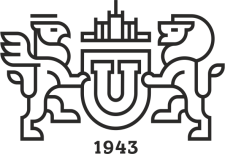 УТВЕРЖДЕНОПриказом ректораот_13.12.2018_ №_361_ПОЛОЖЕНИЕг. ЧелябинскОб уполномоченных на решение задач в области гражданской обороны структурных подразделений университета1. Положение об уполномоченных на решение задач в области гражданской обороны структурных подразделений университета (далее – Положение) определяет задачи и численность в институтах, высших школах, филиалах университета, управлениях, отделах и службах (далее –структурных подразделениях университета) Южно-Уральского государственного университета(национального исследовательского университета) уполномоченных на решение задач в области гражданской обороны (далее –уполномоченных по ГО).2. Уполномоченные по ГО предназначены для реализации задач в области гражданской обороны при этом руководствуются в своей деятельности законодательными и иными нормативными правовыми актами Российской Федерации, нормативными правовыми актами субъектов Российской Федерации, регулирующими вопросы ГО, распорядительными актами ректора университета, а также настоящим Положением.3. Основными задачами уполномоченных по ГО являются:- организация планирования и проведения мероприятий по ГО в структурных подразделениях университета;- организация создания и поддержания в состоянии постоянной готовности технических систем управления ГО структурных подразделений университета;- организация создания и поддержание в состоянии постоянной готовности к использованию локальных систем оповещения структурных подразделений университета;- организация подготовки работников структурных подразделений университета способам защиты от опасностей, возникающих при военных конфликтах или вследствие этих конфликтов, а также при чрезвычайных ситуациях природного и техногенного характера;- участие в организации создания и содержания в целях гражданской обороны запасов материально-технических, продовольственных, медицинских и иных средств.4. Уполномоченные по ГО в соответствии с основными задачами и предъявляемыми законодательством Российской Федерации требованиями в области гражданской обороны:- организуют взаимодействие с управлением мобилизационной работы и гражданской обороны университета по вопросу получения сведений о прогнозируемых опасностях, которые могут возникнуть при военных конфликтах или вследствие этих конфликтов, а также при чрезвычайных ситуациях природного и техногенного характера;- участвуют в планировании мероприятий по гражданской обороне университета в части касающейся;- организуют подготовку работников способам защиты и мероприятия по защите работников от опасностей, возникающих при военных конфликтах или вследствие этих конфликтов, а также при чрезвычайных ситуациях природного и техногенного характера.5. Обязанности уполномоченных по ГО структурных подразделений университета выполняются одним из работников подразделения. При необходимости количество работников уполномоченных по ГО может быть увеличено по решению руководителя структурного подразделения университета.6. Руководители структурных подразделений университета своим распоряжением назначают уполномоченных по ГО из числа своих сотрудников. Уполномоченные по ГО находятся в подчинении руководителя структурного подразделения.7. На должности уполномоченных по ГО назначаются лица, имеющие соответствующую подготовку в области гражданской обороны. Обучение проходят не реже 1 раза в 5 лет.Заместитель начальника управления – начальник отдела гражданской обороны управления мобилизационной работыи гражданской обороны           			                             Ю. В. БалашовМинистерство науки и высшего образования российской федерацииюжно-уральский государственный УНИВЕРСИТЕТ